Dvodnevni izlet v Zell am See Avstrija29.. in  30. junij 2019Okvirni program: 1.dan odhod ob 6h zjutraj z Bleda  Podroben program dobite naknadno.Ob 8 prihod v Werfen, kjer si bomo ogledali  Eisriesenwelt ali Veliki ledeni svet. Jama se nahaja v notranjosti apnenčaste gore Hochkogel v pogorju Tennengebirge. To je največja ledena jama na svetu, jamski sistem je dolg več kot 42 km. Do jame se bomo povzpeli približno 40 minut peš in z gondolo. 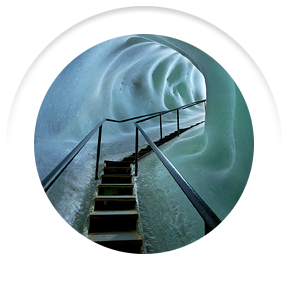 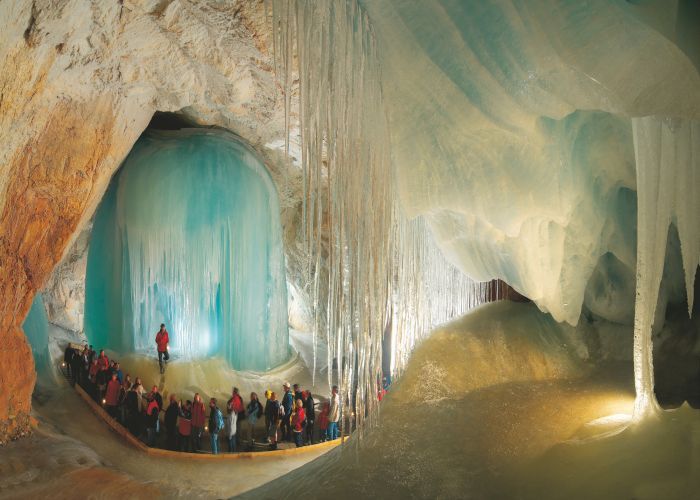 Po  ogledu jame se bomo zapeljali  mimo Bischofshofna proti  KaprunuPogledali si bomo elektrarno in  se sprehodili skozi sotesko Sigmund Thun Klamm do jezera nad njo.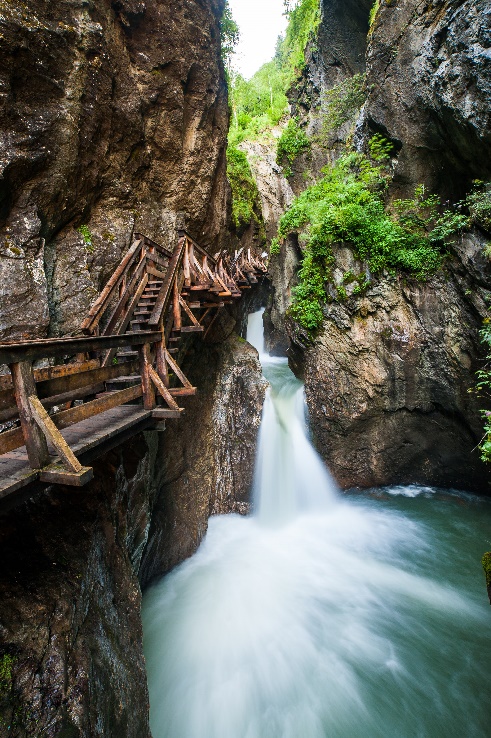 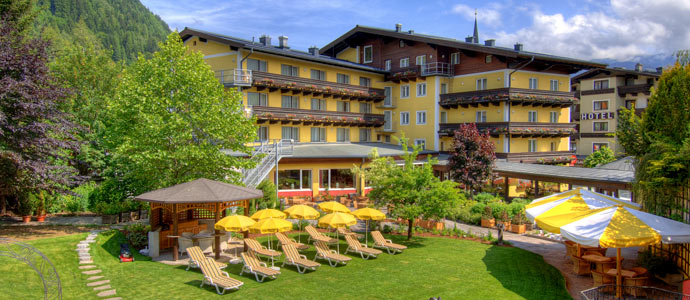 Po kratkem oddihu se bomo namestili v hotelu v Zell am Seeju. Zaenkrat imam rezerviran hotel Latini**** polpension. V hotelu je bazen in wellness za večerno razvajanje. Nato se bomo sprehodili do jezera in se z ladjico peljali na ogled (zadnja ob 16h). Večerja v hotelu. 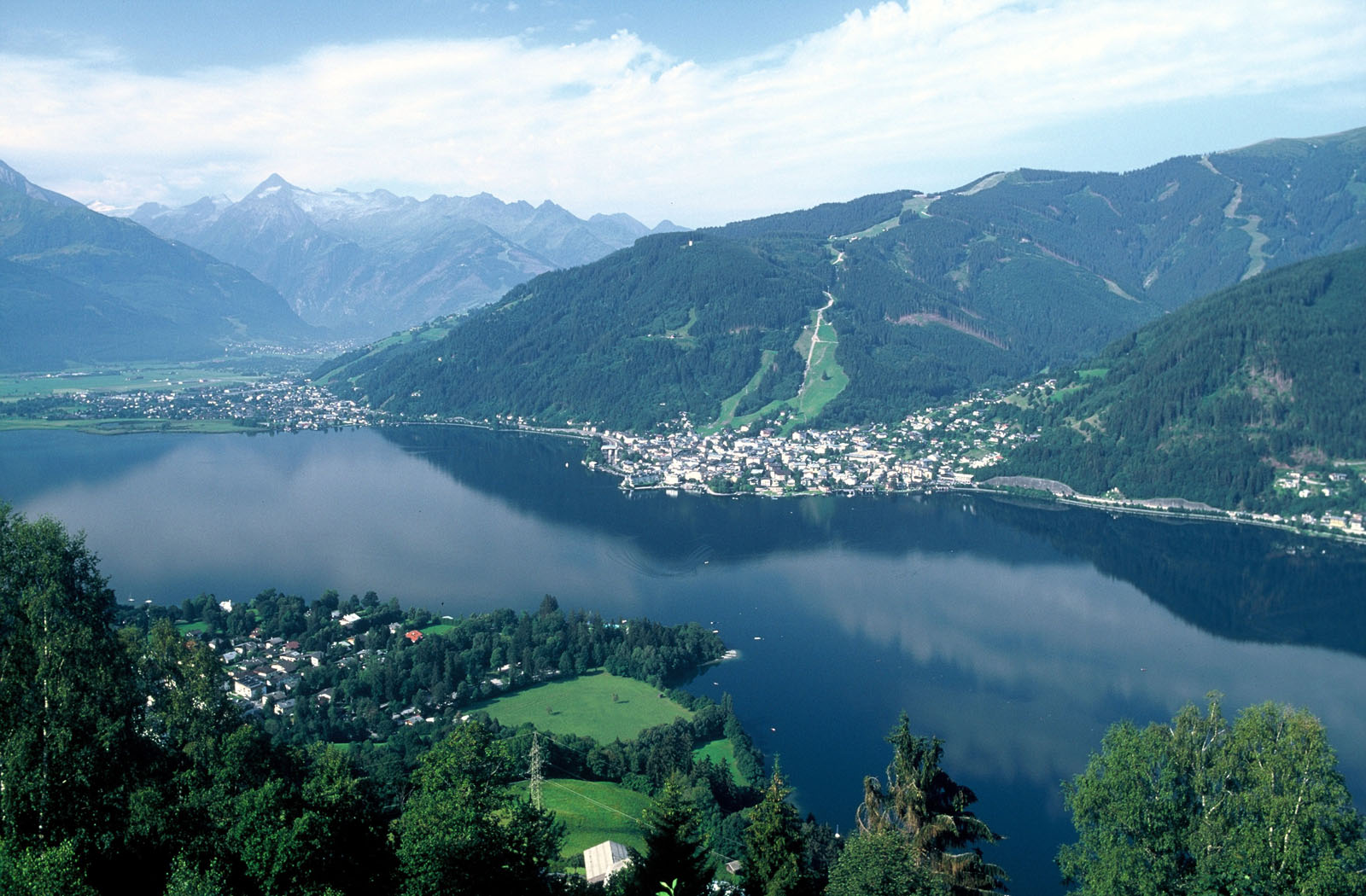 2.dan  Zapeljali se bomo mimo Kapruna do Kaprunskih jezer 2000 n.m.v. , ki jih je Hitler dal zajeziti, in spodaj narediti elektrarno. Dostop do jezer je tudi s posebno premično ploščadjo.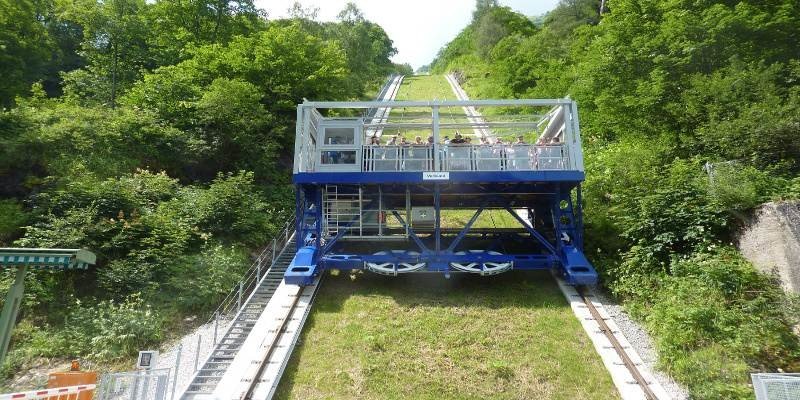 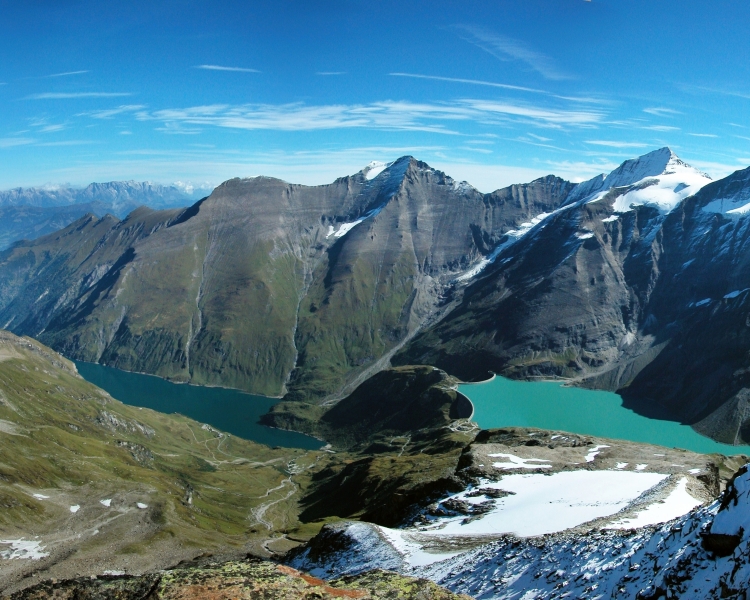 Mimo Mittersilla se bomo zapeljali do Krimmlskih slapov, ki so s svojimi 385 m najvišji slapovi v Avstriji. Lahko se s taksijem zapelješ do vrha slapov in se nato peš spustiš v dolino- doplačilo.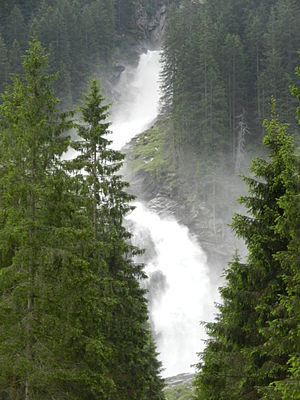 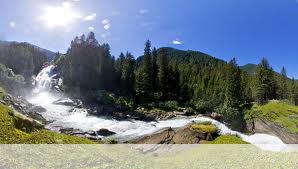 Sledi vožnja proti domu, če bo še kaj časa, se lahko ustavimo na Bele jezeru, ki je tudi vzorčen primer ravnanja z okoljem. Na izletu bomo občudovali naravne in kulturne posebnosti Avstrije in spoznali kako rešujejo  probleme v povezavi z velikim številom turistov, onesnaževanjem in pretiranim prometom.Okvirna cena dvodnevnega izleta z avtobusom in vodičem, s polpenzionom v hotelu ****, z vstopninami (zaradi nočitve dobimo t.i. poletno karto) preračunano na 30 oseb je 150 eur.Prosim, da mi do 31. 3. sporočite če se nam želite pridružiti.Lep pozdrav, Maja 